РАСПИСАНИЕ ЗАНЯТИЙ ВНЕУРОЧНОЙ ДЕЯТЕЛЬНОСТИ ГБОУ СОШ №3 им. М.Ф. Леонова с. Приволжье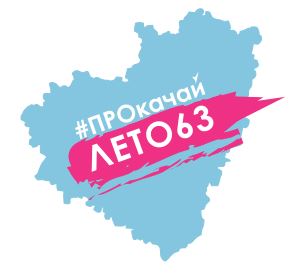 26 ИЮНЯ ПЯТНИЦАНачальная школа5 класс6 класс7 класс8 класс9 класс10 классВремяСпособСпособПредмет, мероприятиеПредмет, мероприятиеТема занятияТема занятияРесурсФорма представления  отчета9.00-9.20С помощью ЭОРС помощью ЭОРУТРЕННЯЯ ЗАРЯДКАУТРЕННЯЯ ЗАРЯДКАУТРЕННЯЯ ЗАРЯДКАУТРЕННЯЯ ЗАРЯДКАhttps://youtu.be/RCNG45net54Фотоотчет9.30-10.00ЗАВТРАК ПО-ДОМАШНЕМУЗАВТРАК ПО-ДОМАШНЕМУЗАВТРАК ПО-ДОМАШНЕМУЗАВТРАК ПО-ДОМАШНЕМУЗАВТРАК ПО-ДОМАШНЕМУЗАВТРАК ПО-ДОМАШНЕМУ10.15-10.45С помощью ЭОРС помощью ЭОРРитмикаРожнова Л.НРитмикаРожнова Л.НРитмикаРожнова Л.Н#Тренируемся дома#«Я пою про этот ветер». Включаем видео и учим движения. В конце июня снимаем видео как мы танцуем дома, делаем домашний  флешмоб !!!https://yandex.ru/video/preview/?filmId=13173397225419612538&text=Артек%20-%20новая%20волна%20%28флэшмоб%20в%20ялте%29&path=wizard&parent-reqid=1590354036044468-626892133972179622800254-production-app-host-sas-web-yp-193&redircnt=1590354045.1Ссылка на аудио запись танца (фонограмма)https://ipleer.com/q/я+пою+про+этот+ветер/Фотоотчет11.00-11.30С помощью ЭОРС помощью ЭОРРассказы по истории Самарского края Королева С.В.Рассказы по истории Самарского края Королева С.В.Рассказы по истории Самарского края Королева С.В.Виртуальная экскурсия.Куйбышев- вторая военная столицаПросмотреть ресурс:http://kray63.ru/kujbyshev-vtoraya-voennaya-stolitsaВыписать в тетрадь объекты, представленные на указанном ресурсе12.00-12.30ОБЕД ПО-ДОМАШНЕМУОБЕД ПО-ДОМАШНЕМУОБЕД ПО-ДОМАШНЕМУОБЕД ПО-ДОМАШНЕМУОБЕД ПО-ДОМАШНЕМУОБЕД ПО-ДОМАШНЕМУ12.30-14.30ОЧЕНЬ ТИХИЙ ЧАСОЧЕНЬ ТИХИЙ ЧАСОЧЕНЬ ТИХИЙ ЧАСОЧЕНЬ ТИХИЙ ЧАСОЧЕНЬ ТИХИЙ ЧАСОЧЕНЬ ТИХИЙ ЧАС15.00-17.00С помощью ЭОРДосуговые мероприятияДосуговые мероприятияЧитаем летомЧитаем летомЧитаем летомhttps://clck.ru/NipBiФотоотчетВремяСпособПредмет, мероприятиеТема занятияРесурсФорма представления  отчета9.00-9.20С помощью ЭОРУТРЕННЯЯ ЗАРЯДКАУТРЕННЯЯ ЗАРЯДКАhttps://youtu.be/14si7b3hP3cФотоотчет9.30-10.00ЗАВТРАК ПО-ДОМАШНЕМУЗАВТРАК ПО-ДОМАШНЕМУЗАВТРАК ПО-ДОМАШНЕМУ10.15-10.45С помощью ЭОРОнлайн-игра Учим дорожные правила вместеhttps://multoigri.ru/game/igra-pdd-dlya-detejФотоотчет11.00-11.30С помощью ЭОРМастер классы по приготовлению различных блюдКоролева С.В.Как готовить брускетты?Учимся готовить бургер.Мини-пицца с облачками.Готовим вкусный сэндвич.https://youtu.be/ppV0M6g6kWYhttps://youtu.be/kgzYpcIj4jEhttps://youtu.be/NB7A4MULY5Ehttps://youtu.be/ytvPTYwGM3YФото блюда12.00-12.30ОБЕД ПО-ДОМАШНЕМУОБЕД ПО-ДОМАШНЕМУОБЕД ПО-ДОМАШНЕМУ12.30-14.30ОЧЕНЬ ТИХИЙ ЧАСОЧЕНЬ ТИХИЙ ЧАСОЧЕНЬ ТИХИЙ ЧАС15.00-17.00С помощью ЭОРДосуговые мероприятияФотовыставка по итогам межрегионального детско-юношеского фотоконкурса «Юность Самары – 2020»Проект «Интерактивное лето -2020»https://vk.com/club195527362https://vk.com/smr_photoschoolhttp://pioner-samara.ruНе предусмотреноВремяСпособПредмет, мероприятиеТема занятияРесурсФорма представления  отчета9.00-9.20С помощью ЭОРУТРЕННЯЯ ЗАРЯДКАУТРЕННЯЯ ЗАРЯДКАhttps://youtu.be/14si7b3hP3cФотоотчет9.30-10.00ЗАВТРАК ПО-ДОМАШНЕМУЗАВТРАК ПО-ДОМАШНЕМУЗАВТРАК ПО-ДОМАШНЕМУ10.15-10.45С помощью ЭОРКлассный часЧернобровкина О. И.Виртуальная  экскурсия Третьяковская галереяhttps://www.tretyakovgallery.ru/exhibitions/?type=virtualnye-vystavki –Не предусмотрено11.00-11.30С помощью ЭОРКлассный часЧернобровкина О. И.Архитектураhttps://www.culture.ru/theaters     Не предусмотрено12.00-12.30ОБЕД ПО-ДОМАШНЕМУОБЕД ПО-ДОМАШНЕМУОБЕД ПО-ДОМАШНЕМУ12.30-14.30ОЧЕНЬ ТИХИЙ ЧАСОЧЕНЬ ТИХИЙ ЧАСОЧЕНЬ ТИХИЙ ЧАС15.00-17.00С помощью ЭОРДосуговые мероприятияФотовыставка по итогам межрегионального детско-юношеского фотоконкурса «Юность Самары – 2020»Проект «Интерактивное лето -2020»https://vk.com/club195527362https://vk.com/smr_photoschoolhttp://pioner-samara.ruНе предусмотреноВремяСпособПредмет, мероприятиеТема занятияРесурсФорма представления  отчета9.00-9.20С помощью ЭОРУТРЕННЯЯ ЗАРЯДКАУТРЕННЯЯ ЗАРЯДКАhttps://youtu.be/RCNG45net54Фотоотчет9.30-10.00ЗАВТРАК ПО-ДОМАШНЕМУЗАВТРАК ПО-ДОМАШНЕМУЗАВТРАК ПО-ДОМАШНЕМУ10.15-10.45С помощью ЭОРКлассный часВоронина О.П.Виртуальная  экскурсия Третьяковская галереяhttps://www.tretyakovgallery.ru/exhibitions/?type=virtualnye-vystavki –Не предусмотрено11.00-11.30С помощью ЭОРИстория Самарского краяКоролева С.В.Виртуальная экскурсия.Куйбышев- вторая военная столицаПросмотреть ресурс:http://kray63.ru/kujbyshev-vtoraya-voennaya-stolitsaВыписать в тетрадь объекты, представленные на указанном ресурсе12.00-12.30ОБЕД ПО-ДОМАШНЕМУОБЕД ПО-ДОМАШНЕМУОБЕД ПО-ДОМАШНЕМУ12.30-14.30ОЧЕНЬ ТИХИЙ ЧАСОЧЕНЬ ТИХИЙ ЧАСОЧЕНЬ ТИХИЙ ЧАС15.00-17.00С помощью ЭОРДосуговые мероприятияПравила велосипедистаПройти по ссылке:https://yandex.ru/video/preview/?filmId=7799459068265202481&reqid=1590690240111766-459120238567481391200114-sas1-8236&suggest_reqid=609657651155292693102816130213425&text=онлайн+классный+час+правила+велосипедистаФотоотчетВремяСпособПредмет, мероприятиеТема занятияРесурсФорма представления  отчета9.00-9.20С помощью ЭОРУТРЕННЯЯ ЗАРЯДКАУТРЕННЯЯ ЗАРЯДКАhttps://youtu.be/14si7b3hP3cФотоотчет9.30-10.00ЗАВТРАК ПО-ДОМАШНЕМУЗАВТРАК ПО-ДОМАШНЕМУЗАВТРАК ПО-ДОМАШНЕМУ10.15-10.45С помощью ЭОРВнеурочное мероприятиеЯшина Т.Н.Экскурсия по МосквеПройти по ссылке:https://yandex.ru/video/preview/?filmId=9497517667957286869&parent-reqid=1590689822242301-330691224022407948800296-production-app-host-man-web-yp-268&path=wizard&text=онлайн+экскурсииФотоотчет.11.00-11.30С помощью ЭОРОнлайн викторинаЗнатоки праваПройти по ссылке:https://yandex.ru/video/preview/?filmId=500524405570350872&text=онлайн+викторина+для+старшеклассниковфотоотчет12.00-12.30ОБЕД ПО-ДОМАШНЕМУОБЕД ПО-ДОМАШНЕМУОБЕД ПО-ДОМАШНЕМУ12.30-14.30ОЧЕНЬ ТИХИЙ ЧАСОЧЕНЬ ТИХИЙ ЧАСОЧЕНЬ ТИХИЙ ЧАС15.00-17.00С помощью ЭОРДосуговые мероприятияПравила велосипедистаПройти по ссылке:https://yandex.ru/video/preview/?filmId=7799459068265202481&reqid=1590690240111766-459120238567481391200114-sas1-8236&suggest_reqid=609657651155292693102816130213425&text=онлайн+классный+час+правила+велосипедистаФотоотчетВремяСпособПредмет, мероприятиеТема занятияРесурсФорма представления  отчета9.00-9.20С помощью ЭОРУТРЕННЯЯ ЗАРЯДКАУТРЕННЯЯ ЗАРЯДКАhttps://youtu.be/14si7b3hP3cФотоотчет9.30-10.00ЗАВТРАК ПО-ДОМАШНЕМУЗАВТРАК ПО-ДОМАШНЕМУЗАВТРАК ПО-ДОМАШНЕМУ10.15-10.45С помощью ЭОРВнеурочное мероприятиеЯшина Т.Н.Экскурсия по МосквеПройти по ссылке:https://yandex.ru/video/preview/?filmId=9497517667957286869&parent-reqid=1590689822242301-330691224022407948800296-production-app-host-man-web-yp-268&path=wizard&text=онлайн+экскурсииФотоотчет.11.00-11.30С помощью ЭОРФГ Яшина Т.Н.Финансовая грамотность за 8 минутПройти по ссылке:https://yandex.ru/video/preview/?filmId=159857215099769217&path=wizard&text=функциональная+грамотность+в+9+классеНе предусмотрено12.00-12.30ОБЕД ПО-ДОМАШНЕМУОБЕД ПО-ДОМАШНЕМУОБЕД ПО-ДОМАШНЕМУ12.30-14.30ОЧЕНЬ ТИХИЙ ЧАСОЧЕНЬ ТИХИЙ ЧАСОЧЕНЬ ТИХИЙ ЧАС15.00-17.00С помощью ЭОРДосуговые мероприятияПравила велосипедистаПройти по ссылке:https://yandex.ru/video/preview/?filmId=7799459068265202481&reqid=1590690240111766-459120238567481391200114-sas1-8236&suggest_reqid=609657651155292693102816130213425&text=онлайн+классный+час+правила+велосипедистаФотоотчетВремяСпособПредмет, мероприятиеТема занятияРесурсФорма представления  отчета9.00-9.20С помощью ЭОРУТРЕННЯЯ ЗАРЯДКАУТРЕННЯЯ ЗАРЯДКАhttps://youtu.be/14si7b3hP3cФотоотчет9.30-10.00ЗАВТРАК ПО-ДОМАШНЕМУЗАВТРАК ПО-ДОМАШНЕМУЗАВТРАК ПО-ДОМАШНЕМУ10.15-10.45С помощью ЭОРМастер классы по приготовлению различных блюдКак готовить брускетты?Учимся готовить бургер.Мини-пицца с облачками.Готовим вкусный сэндвич.https://youtu.be/ppV0M6g6kWYhttps://youtu.be/kgzYpcIj4jEhttps://youtu.be/NB7A4MULY5Ehttps://youtu.be/ytvPTYwGM3YФото блюда11.00-11.30С помощью ЭОРВиртуальная экскурсияКоролева С.В.Мемориальный комплекс «Партизанская поляна»
Мемориальный комплекс «Партизанская поляна»
http://partizanpolyana.ru/?page_id=2259Фотоотчет12.00-12.30ОБЕД ПО-ДОМАШНЕМУОБЕД ПО-ДОМАШНЕМУОБЕД ПО-ДОМАШНЕМУ12.30-14.30ОЧЕНЬ ТИХИЙ ЧАСОЧЕНЬ ТИХИЙ ЧАСОЧЕНЬ ТИХИЙ ЧАС15.00-17.00С помощью ЭОРДосуговые мероприятияФотовыставка по итогам межрегионального детско-юношеского фотоконкурса «Юность Самары – 2020»Проект «Интерактивное лето -2020»https://vk.com/club195527362https://vk.com/smr_photoschoolhttp://pioner-samara.ruНе предусмотрено